Covid-19 and IslandsMauritiusWhat actions are being taken to protect the island community from Covid 19? In particular, how are travel restrictions being put in place and enforced? What actions will be taken should people on the island have Covid 19?What actions are being taken to ensure that essential goods and services are provided to the island community?What actions are being taken to ensure that people working on the islands, not only in the tourism sector, are sustained financially in the short term and in the long term?What actions are being taken to ensure the mental well-being of people on the islands?If you consider it appropriate, feel free to share any data about people who have Covid 19 on your island and of people who, sadly, have passed away because of Covid 19.Is there anything else you want to share?Additional Resources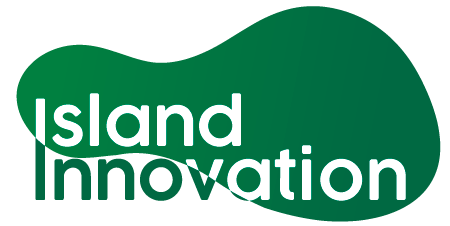 This information has been collated by the Strathclyde Centre for Environmental Law and Governance in collaboration with Island Innovation and can be found at https://www.strath.ac.uk/research/strathclydecentreenvironmentallawgovernance/ourwork/research/labsincubators/eilean/islandsandcovid-19/. RespondentDate ResponseAmandine de RosnayDynamiaamandine@dynamia.mu23 March 2020Started in January by banning flights from ChinaEarly March, banning flights from EU. Lock-down since Friday 20th March. All flights grounded.Bhanooduth Lalljeevinodl2018@gmail.com19 April 2020Country is locked down. Airport is closed. Those positive to COVID-19 are quarantinedRomina Tello SoberanesMauritius Conscious Travelhello@mauritiusconscious.comApril 2020Total closure of borders as from 17th March 2020Air Mauritius shut-down of flights and operations until April 30th 2020 Quarantine of minimum 14 days to all arrivals past 17th March (repatriated nationals). Major hotel groups have granted one of their properties each for quarantine purposes.RespondentDate ResponseAmandine de RosnayDynamiaamandine@dynamia.mu23 March 20203 state hospitals will only deal with Covid-19Romina Tello SoberanesMauritius Conscious Travelhello@mauritiusconscious.com5 April 2020Can call an emergency number to get remote advice by specialists. Must visit one of the Hospitals - Quarantine centers dedicated to treating COVID-19 - NOT every and any hospital is ready to treat this kind of patientsBhanooduth Lalljeevinodl2018@gmail.com19 April 2020Several quarantine centre inclusing hotels. special hospital with ventilators and ICU for covid 19 active casesRespondentDate ResponseRomina Tello SoberanesMauritius Conscious Travelhello@mauritiusconscious.com5 April 2020Air cargo and shipping remain openBhanooduth Lalljeevinodl2018@gmail.com19 April 2020Super markets and other shops are opened from 9 to 5. Customers are allowed on specific days according to their initials. For the needy and poor, Food packets are being delivered free at their doorstepsRespondentDate ResponseAmandine de RosnayDynamiaamandine@dynamia.mu23 March 2020As of 22 March, a low interest loan has been organised by the central bank–- though that alone won’t be enough.Romina Tello SoberanesMauritius Conscious Travelhello@mauritiusconscious.com5 April 2020Wage Assistance Scheme helping to pay salaries under MUR 50,000 / monthly for total amount of days in lockdown. Scheme limited to 5 employees per company. Amount per employee capped at 12,500 MUR / monthly.Bank of Mauritius offering 9 billion financial scheme through commercial banks. SMEs can apply for a loan of MUR 500,000 to sustain working capital at an interest rate of 2.5% and a repayment period of 2 years, with 6 months moratorium. Problem remains for those companies and individuals without a security to obtain such loan.Bhanooduth Lalljeevinodl2018@gmail.com19 April 2020No payment on interest and capital on loans. Government subsiding daily wage earners as per minimum salary. For the formal sector government is paying 50% of the salary during the lockdown periodRespondentDate ResponseAmandine de RosnayDynamiaamandine@dynamia.mu23 March 2020None from government.Bhanooduth Lalljeevinodl2018@gmail.com 19 April 2020"Radio and Tv programmes. All channels are free"RespondentDate ResponseAmandine de RosnayDynamiaamandine@dynamia.mu23 March 2020As of 22 March:around 20 cases1 deathBhanooduth Lalljeevinodl2018@gmail.com 19 April 2020Mauritius has been able to flatten the curve after 4 weeks of lock down and social distancingRespondentDate Response26 March 2020There are reports that governments are allocating specific islands into quarantine facilities. For example, see this report in relation to the Maldives.Maldives, Mauritius and Seychelles 26 March 2020There are reports that governments are allocating specific islands into quarantine facilities. For example, see this report in relation to the Maldives.